СПб НИУ ИТМОкафедра ИПМТеория вероятностей и математическая статистикаЛабораторная работа № 1Исследование генераторов случайных величинГенераторы 115 и 920Работу выполнил:Студент II курсаГруппы № 2120Журавлев ВиталийСанкт-Петербург 2014 г.Цель работы:	Исследование генераторов случайных величин, используемых в системе имитационного моделирования GPSS при построении имитационных моделей. Исследования проводятся для генераторов случайных величин со следующими законами распределений:равномерный;экспоненциальный;В процессе исследований необходимо:оценить минимальный объем выборки случайных величин, начиная с которого статистические свойства генератора соответствуют требуемым;оценить соответствие характеристик генераторов (математического ожидания, среднеквадратического отклонения, коэффициента вариации) заданным законам распределения;оценить соответствие полученных гистограмм распределения случайных величин заданным законам;обосновать и выбрать из заданных генераторов наилучший.Результаты выполнения:Таблица 1Характеристики генераторов случайных величин с равномерным распределениемТаблица 2Характеристики генераторов случайных величин с экспоненциальным распределениемГистограммы теоретических распределений: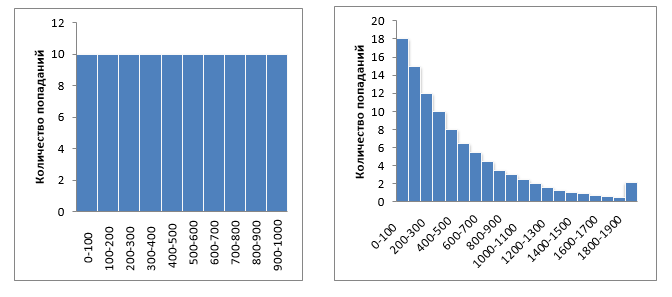 Гистограммы практических распределений:Равномерный закон распределенийRN115Экспоненциальный закон распределения:RN 115Вывод:В ходе выполнения данной лабораторной работы были исследованы генераторы случайных величин (115 и 920), распределяющие числа по равномерному и экспоненциальному законам распределения. С помощью полученных таблиц и построенных по их значениям гистораммам было определено, что оба закона распределения становятся приемлимо стабильными (примерно схожи с теоритическими) начиная с около 1000 генерируемых величин.Так же было выяснено, что распределение генератора RN 920 показывает более стабильное распределение по обоим законам и меньшие погрешности рассчитанных характеристик, тем самым обеспечивая лучшую последовательность случайных величин. Таким образом, лучшим из исследуемых генератором является 920.Хар-ки и интервалыRN 115RN 115RN 115RN 115RN 115RN 115RN 920RN 920RN 920RN 920RN 920RN 920Хар-ки и интервалы1010010005000100002000010100100050001000020000Мат.ож.=464,4509,350496,947497,484497,702498,846525,8556,06503,516503,642502,195501,5995000,07120,01870,00610,0050,00460,00230,05160,11210,0070,00730,00440,0032С.к.о.=309,636281,383282,566287,268288,423288,631274,516286,11289,308289,845288,247288,649288,675309,636281,383282,566287,268288,423288,631274,516286,11289,308289,845288,247288,6490,07260,02530,02120,00490,00090,00020,0490,00890,00220,00410,00150К-т вар.=0,6670,5520,5690,5770,5795090,5790,5220,5150,5750,5750,5740,5750,57740,15480,04320,015100,00370,00220,09570,10880,00480,00320,00580,00330-10028109520101419790811053910011982100-20011588464990202815904659802033200-30004975089962027214964499571921300-4001119252210612043168850510071988400-500191085181008201711010349310312062500-60018104480955192601011851410001969600-70021310452210222021299549610042021700-80001211849199119802119852310072008800-90021511050898819840139853410202037900-1000057046797519951141044829931979Хар-ки и интервалыRN 115RN 115RN 115RN 115RN 115RN 115RN 920RN 920RN 920RN 920RN 920RN 920Хар-ки и интервалы1010010005000100002000010100100050001000020000Мат.ож.=547,262603,757498,023488,207491,165494,449273,483517,781481,782488,362493,135497,6235000,09450,20750,0040,02360,01770,01110,4530,03560,03640,02330,01370,0048С.к.о.=338,033554,572496,580494,308494,687499,26254,739487,103494,514496,002496,910502,4315000,32390,10910,00680,01140,01060,00150,49050,02580,0110,0080,00620,0049К-т вар.=0,6180,9190,9971,0121,0071,010,9310,9411,0261,0161,0081,0110,38230,08150,002900,00720,00970,06850,05920,02640,01560,00770,00970-1000131869381858371911518591618173703100-200281327421493300141316579115402994200-3001101306391239245521412963812552447300-400011984909691916113954919831910400-50031688417863168118854088321709500-6000668331659132307622855931235600-7001465291567110808452735441066700-80007452114578880340228477954800-90016351703216910238180340716900-1000142412927555512261272565411000-1100122210120846402301402945211100-120001199120540601211082194121200-13000213731552980212681363231300-14000215731362730212541172501400-1500008571012150311501142011500-1600029509319200546891801600-1700018388015100731621381700-1800018285912603634611331800-190000422428900327601211900-200004231092204490223105211446